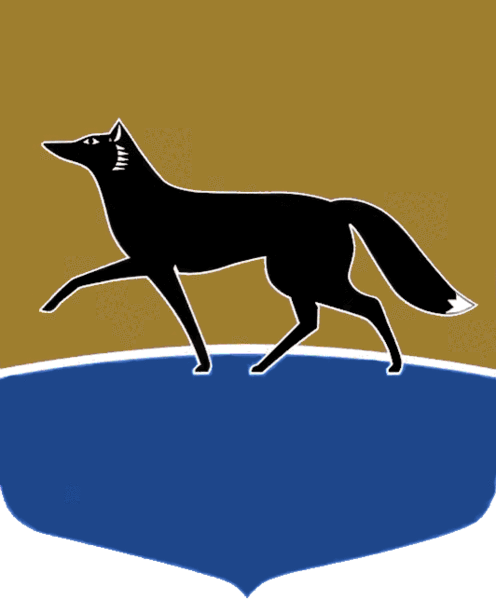 Принято на заседании Думы 25 февраля 2022 года№ 86-VII ДГО внесении изменения в решение Думы города от 07.10.2008 
440-IV  ДГ «О Положении 
о размерах денежного содержания лиц, замещающих муниципальные должности, и лиц, замещающих должности муниципальной 
службы в органах местного самоуправления муниципального образования городской округ Сургут Ханты-Мансийского автономного округа – Югры»Руководствуясь статьёй 31 Устава муниципального образования городской округ Сургут Ханты-Мансийского автономного округа – Югры, Дума города РЕШИЛА:Внести в решение Думы города от 07.10.2008 № 440-IV ДГ 
«О Положении о размерах денежного содержания лиц, замещающих муниципальные должности, и лиц, замещающих должности муниципальной службы в органах местного самоуправления муниципального образования городской округ Сургут Ханты-Мансийского автономного округа – Югры»
(в редакции от 06.12.2021 № 35-VII ДГ) изменение, дополнив строку 2.2 
пункта 1 раздела III приложения к решению после слов «заместитель директора департамента Администрации города – главный архитектор» словами «, заместитель директора департамента Администрации города – начальник управления».Председатель Думы города_______________ М.Н. Слепов«02» марта 2022 г.Глава города_______________ А.С. Филатов«04» марта 2022 г. 